Проект НПА от 30.01.2023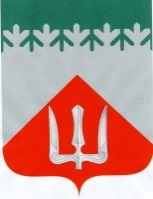 А Д М И Н И С Т Р А Ц И ЯВолховского муниципального районаЛенинградской  областиП О С Т А Н О В Л Е Н И Е    от _________________                                                                                     № ___ВолховО внесении изменений в постановление администрации Волховского муниципального района от 29 ноября 2018 года № 3305 «Об утверждении муниципальной программы Волховского муниципального района  «Стимулирование экономической активности в Волховском муниципальном районе»В соответствии с решением Совета депутатов Волховского муниципального района Ленинградской области от 26  декабря 2022 года № 96 «О районном бюджете Волховского муниципального района Ленинградской области на 2023 год и плановый период 2024 и 2025 годов»  постановлением  администрации Волховского муниципального района от 02 сентября 2019г. № 2233 «Об утверждении Порядка разработки, реализации  и оценки эффективности муниципальных программ Волховского муниципального района  и МО город Волхов Волховского муниципального района» (с изменениями), постановлением администрации Волховского муниципального района от 31.10.2018 № 3028 «Об утверждении перечня муниципальных программ Волховского муниципального  района  Ленинградской  области» (с изменениями) и на основании пункта 13 части 1 статьи 32 Устава Волховского муниципального района,  п о с т а н о в л я ю:1. Внести изменения в постановление администрации Волховского муниципального района от 29 ноября 2018 года № 3305 «Об утверждении муниципальной программы Волховского муниципального района  «Стимулирование экономической активности в Волховском муниципальном районе», изложив приложение к вышеуказанному постановлению в редакции приложения к настоящему постановлению.2. Считать утратившим силу постановление администрации Волховского муниципального района от 23 марта 2022 года № 789 «О внесении изменений в постановление администрации Волховского муниципального района от 29 ноября 2018 года № 3305 «Об утверждении муниципальной программы Волховского муниципального района  «Стимулирование экономической активности в Волховском муниципальном районе».3. Настоящее постановление подлежит опубликованию в  официальном периодическом печатном издании и размещению в информационно-коммуникационной сети «Интернет» на официальном сайте администрации Волховского муниципального района.4.  Настоящее постановление вступает в силу на следующий день после его официального опубликования.5. Контроль за исполнением настоящего  постановления  возложить  на  заместителя главы администрации по экономике и инвестиционной политике.Глава администрации							               А.В. БрицунИсп. Ефремова И.М. 78-967Приложение  к  постановлению администрации Волховского муниципального района                                                                              от ___________________ №______                     МУНИЦИПАЛЬНАЯ ПРОГРАММА ВОЛХОВСКОГО МУНИЦИПАЛЬНОГО РАЙОНА «СТИМУЛИРОВАНИЕ ЭКОНОМИЧЕСКОЙ АКТИВНОСТИ В ВОЛХОВСКОМ МУНИЦИПАЛЬНОМ РАЙОНЕ» Паспортмуниципальной программы Волховского муниципального района «Стимулирование экономической активности в Волховском муниципальном районе»II. Общая характеристика, основные проблемы и прогноз развития сферы реализации муниципальной программыСтруктура экономики. Экономика  Волховского муниципального района  представлена практически всеми отраслями.  Наиболее развито обрабатывающее производство (81% в общем объеме отгрузки, в сфере занято 4,8 тыс.чел., 24% от экономически активного населения), в том числе:  химическая промышленность (Волховский ф-л АО «Апатит»),целлюлозно-бумажная промышленность (АО «Сясьский ЦБК)пищевая промышленность (ОАО «Волховский ККЗ», ООО «Талосто -3000», АО «Комбинат Волховхлеб», ООО «ВЛАД», подразделение ООО «РОК-1», ООО «Сясьстройский хлебозавод», ОАО «Новоладожская рыбная компания»)производство напитков (ООО «Вилаш-КШВ»),легкая промышленность (ООО «Волховчанка),Судостроение, судоремонт (ООО «Ладожская верфь», ООО «Инжиниринговая компания «РОСТР»)Общие показатели. После падения объема отгрузки на 11,1% в 2020 году объем отгруженных товаров собственного производства, выполненных работ и услуг крупных и средних предприятий по всем видам экономической деятельности за 2021 год составил 50,8 млрд. руб., что на 45,7% выше показателя 2020 года. (ЛО 128,7%)Доля продукции обрабатывающих производств в общем объеме произведенных товаров и услуг составляет 81% или 41,2 млрд. рублей. Рост объемов производства к показателю 2020 года составил 54,6% (увеличили объемы отгрузки предприятия по следующим видам деятельности «производство одежды» на 30,7%, «производство бумаги и бумажных изделий» на 14,4%, «производство химических веществ и химических продуктов» в 2,9 раза). Оборот розничной торговли по итогам 2021 года увеличился на 43,8% и составил 1,9 млрд.руб., в 2020 году розничный товарооборот сохранился на уровне 2019 года и составил 1,3 млрд.руб. (ЛО – 118,1%, Оборот розничной торговли в РФ в 2021 году составил 39,2 трлн рублей, что на 7,3% выше, чем за 2020 год).Оборот общественного питания продолжает ежегодно увеличиваться: в 2020 году на 51,6% (по сравнению с 2019 годом), в 2021 году в 2 раза (293,9 млн.руб). Сохраняется тенденция снижения учитываемого оборота платных услуг населению: за 2020 год снижение составило 2,4% (1,1 млрд.руб.), за 2021 – 5% (1,0 млрд.руб.). (ЛО-112,8%)Численность работников сохранилась на уровне прошлого года и составила порядка 20 тыс.человек. Размер среднемесячной заработной платы работников по крупным и средним предприятиям имеет тенденцию ежегодного увеличения, в настоящий момент размер среднемесячной заработной платы составляет 49 тыс.руб.,  на 9,6% выше прошлогоднего значения (ЛО 60,3 тыс.руб. рост 9,3%). Объем инвестиций в основной капитал крупных и средних предприятий за 2021 год оценивается на сумму 12,8 млрд. руб., что выше уровня показателя прошлого года в 1,4 раза. Соотношение собственных и привлеченных средств в общей сумме инвестиций составляет  91,2 и 8,8%  соответственно. ДемографияЧисленность постоянного населения имеет тенденцию к сокращению.Продолжается увеличение числа умерших, в 2020 году их число составило 1631 человек (на 311 человек больше, чем в 2019), в 2021 году число умерших составило 1812 человек. Количество рождений сократилось в 2020 году на 47 человек (570 человек),  в 2021 году практически сохранилось на уровне 2020 года (566 человек).Осенью 2021 года прошла Всероссийская перепись населения, которая впервые прошла в цифровом формате.Официальные итоги Всероссийской переписи населения - 2020 будут подведены в два этапа: до 31 мая и до 31 декабря 2022 года.Рынок трудаУровень регистрируемой безработицы по Волховскому муниципальному району на 01 января 2022 года по сравнению с показателем 01 января 2021 года снизился на 0,69 пп и составил 0,29% от экономически активного населения, что меньше, чем по ЛО на 0,21 пп; численность зарегистрированных безработных на 01.01.2022 в сравнении с численностью на 01.01.2021 снизилась в 3,5 раза и составила 166 человек. За двенадцать месяцев 2021 года заявлено 6996 вакансии (на 01.01.2022 года 1659 вакансий). К концу 2021 года нагрузка незанятого населения, состоящего на учете в государственных учреждениях службы занятости населения, на одну заявленную вакансию по Волховскому муниципальному району, как и в целом по Ленинградской области составила 0,1 человека (на начало 2021 года данный показатель по ЛО- 1,5 человека, по ВМР – 0,9 человека).Системные проблемы, формирующие ключевые риски социально-экономического развития Волховского муниципального района до 2030 г., включают в себя:Отток молодежи и трудоспособного населения, высокие темпы старения населения Волховского муниципального района.Зависимость основных промышленных предприятий от конъюнктуры мировых рынков.При длительном и устойчивом снижении цен на мировых рынках минеральных удобрений и целлюлозно-бумажной продукции существуют риски значительного сокращения производства на ключевых промышленных предприятиях района, что повлечет за собой снижение налоговых поступлений в местный бюджет и ухудшение социально-экономического положения района в целом.Сохранение низкой инвестиционной активности в части появления на территории района новых крупных предприятий.Отсутствие крупных новых инвестиционных проектов в реальном секторе экономики на фоне тенденции сокращения рабочих мест вследствие модернизации промышленных производств способствует росту миграционного оттока населения и усилению рисков увеличения ресурсной (бюджетной) ограниченности экономики Волховского муниципального района.Возможности (перспективы) социально-экономического развития Волховского муниципального района  включают в т.ч. подготовку площадок с развитой инфраструктурой (или возможностью беспроблемного подключения) для размещения производств с высокотехнологичными рабочими местами.Развитие внутреннего и въездного туризма в Волховском муниципальном районе.Наиболее характерными тенденциями мирового туризма в настоящее время являются диверсификация туристского продукта, поиск новых туристских направлений, сокращение средней продолжительности туристских поездок, выбор альтернативных средств транспорта и размещения туристов, а также общее повышение цен.Базисными факторами, определяющими развитие туризма, являются благоприятные природно-климатические условия, историческое и культурное наследие, высокий уровень развития экономики, инвестиционная привлекательность, удобное географическое расположение, развитая транспортная инфраструктура, включенность в систему федеральных и международных транспортных коридоров, достаточное количество мероприятий областного, всероссийского, международного значения, развитая деловая инфраструктура, индустрия развлечений и гостеприимства.Ежегодный рост туристского потока в Волховский район составляет в среднем 9 процентов. По итогам 2020 года на территории Волховского муниципального района - 40 коллективных средств размещения, в том числе По итогам 2020 года на территории Волховского муниципального района 40 коллективных средств размещения, в том числе:13 баз отдыха, 13 гостиниц, 3 санатория, 7 гостевых дома, 1 хостелов, 3 кемпинг. Всего 1678 койко-мест.В Волховском районе Ленинградской области насчитывается 128 организации общественного питания, в том числе 80 ресторанов, баров, кафе и 48 столовых.Важнейшим конкурентным преимуществом Волховского района является его богатое историко-культурное наследие. В Волховском районе насчитывается около 200 памятников исторического и культурного наследия, которые представляют огромную ценность и доступны туристам. Военно-патриотический туризм Ленинградской области связан с историческим прошлым района. Территория Ленинградской области в последнее тысячелетие была ареной кровопролитных сражений, битв и войн. Сегодня в районе находится более 30 памятников боевой славы.На территории Волховского района есть все предпосылки и возможности для развития промышленного (индустриального) туризма. Одним из популярных объектов промышленного туризма является Волховская гидроэлектростанция, первенец плана ГОЭРЛО - старейшая станция в России, которая снабжала электроэнергией блокадный Ленинград и действует до сих пор.Основными проблемами, сдерживающими развитие туризма Волховского района, являются:недостаточно развитая туристская инфраструктура (недостаточное количество средств размещения туристского класса с современным уровнем комфорта, недостаточное количество предприятий общественного питания, придорожного сервиса (Зеленые стоянки), объектов досуга и развлечения на туристских маршрутах);недостаточная квалификация кадров в объектах размещения и питания, гидов и экскурсоводов;неразвитая инфраструктура морского, речного и велосипедного туризма;необходимость реставрации объектов культурного наследия;недостаточная информированность о Волховском районе как туристском направлении;отсутствие широкой линейки сформированных туристских продуктов, соответствующих современным стандартам качества и запросам различных целевых аудиторий;недостаточный уровень межотраслевой координации и взаимодействия при решении вопросов развития туризма;необходимость развития специализированных видов туризма (помимо наиболее развитого вида туризма - культурно-познавательного);Минимизировать негативное влияние перечисленных выше факторов возможно на основе комплексного подхода, предусматривающего сочетание долгосрочных мероприятий, направленных на развитие туристской инфраструктуры, и средне- и краткосрочных мероприятий, ориентированных на формирование и продвижение разнообразных туристских продуктов, отражающих потенциальные туристские возможности Волховского района.Цели и  задачи муниципальной программыОсновные цели и задачи муниципальной программы, а также перспективы развития экономической активности Волховского муниципального района сформированы на основе Стратегии социально-экономического развития Волховского муниципального района на период до 2030 года и плана мероприятий по реализации Стратегии, утвержденной решением Совета депутатов Волховского муниципального района № 97 от 20 декабря 2017 года.Муниципальная программа направлена на создание благоприятных условий для устойчивого экономического развития Волховского муниципального района на долгосрочную перспективу.В рамках достижения поставленной цели необходимо обеспечить решение следующих задач:1. Создание благоприятных условий для привлечения инвестиций в экономику Волховского муниципального района.Для решения поставленной задачи на территории Волховского муниципального района реализуется отраслевой проект ЛО «Регистрация права собственности и постановка на кадастровый учет земельных участков и объектов недвижимого имущества», что направлено на развитие на территории Волховского муниципального района площадок с инфраструктурой для размещения высокотехнологических производств.2. Повышение эффективности и результативности профессиональной служебной деятельности муниципальных служащих Волховского муниципального района.Для решения поставленной задачи созданы условия для повышения квалификации муниципальных служащих  и обеспечена возможность прохождения ежегодной диспансеризации. 3. Повышение конкурентоспособности туристской сферы, повышение привлекательности, развитие туристического потенциала Волховского муниципального района необходимо для создания условий прироста числа занятых в сфере туризма и увеличения туристского потока в Волховском муниципальном районе.IV. Информация о проектах, мероприятиях, направленных на достижение целей проектов, и комплексах процессных мероприятийОтраслевой проект "Регистрация права собственности и постановка на кадастровый учет земельных участков и объектов недвижимого имущества".Проведение комплексных кадастровых работ. В рамках отраслевого проекта предусматривается создание благоприятных условий ведения инвестиционной и предпринимательской деятельности, в том числе путем оптимизации кадастрового учета и регистрации права собственности, в т.ч. постановка на кадастровый учет объектов недвижимости в кадастровых кварталах, в отношении которых проведены комплексные кадастровые работы.Комплекс процессных мероприятий "Постановка на кадастровый учет земельных участков и объектов недвижимого имущества"Внесение в сведения ЕГРН информации о границах населенных пунктов Волховского муниципального района Внесение в сведения ЕГРН информации о границах территориальных зон населенных пунктов Волховского муниципального района Комплекс процессных мероприятий "Внедрение перспективных методов кадровой работы"Реализация  образовательных мероприятий направленных на повышение квалификации муниципальных служащих;Обеспечение проведения диспансеризации лиц в соответствии с приказом Минздравсоцразвития РФ от 14.12.2009 года № 984н; Организация и проведение мероприятий по улучшению условий и охраны труда и снижению уровней профессиональных рисков.Комплекс процессных мероприятий "Формирование положительного туристского имиджа Волховского муниципального района"Публикация информационных материалов о туристическом потенциале Волховском муниципальном районе:- размещение информации о туристских ресурсах, о крупных событийных мероприятиях Волховского муниципального района посредством наружной рекламы и публикациям рекламного характера. Приложение 1 к муниципальной программе «Стимулирование экономической активности в Волховском муниципальном районе» СВЕДЕНИЯо показателях (индикаторах) муниципальной программы «Стимулирование экономической активности в Волховском муниципальном районе»и их значенияхПриложение 2 к муниципальной программе «Стимулирование экономической активности в Волховском муниципальном районе» Порядок сбора информации и методика расчета показателей муниципальной программы«Стимулирование экономической активности в Волховском муниципальном районе»Приложение 3 к муниципальной программе «Стимулирование экономической активности в Волховском муниципальном районе» План реализации муниципальной программы Волховского муниципального района «Стимулирование экономической активности в Волховском муниципальном районе»Сроки реализации муниципальной программы2022г. – 2025г.Ответственный исполнитель муниципальной программыКомитет по экономике и инвестициям администрации Волховского муниципального района Участники муниципальной программыОтдел по архитектуре администрации Волховского муниципального района; КУМИ Волховского муниципального района; Отдел муниципальной службы и кадров администрации Волховского муниципального района;Отдел по культуре и туризму администрации Волховского муниципального района.Цель муниципальной программыСоздание благоприятных условий для устойчивого экономического развития Волховского муниципального района Задачи муниципальной программы1. Создание благоприятных условий для привлечения инвестиций в экономику Волховского муниципального района;2. Повышение эффективности и результативности профессиональной служебной деятельности муниципальных служащих Волховского муниципального района;  3. Повышение конкурентоспособности туристской сферы, повышение привлекательности, развитие туристического потенциала Волховского муниципального района.Ожидаемые (конечные) результаты реализации муниципальной программы1. Формирование благоприятного инвестиционного климата, создающего условия для устойчивого и сбалансированного развития экономики района.2. Формирование высококвалифицированного кадрового состава сотрудников администрации Волховского муниципального района , обеспечивающего эффективность муниципального управления3. Создание современной туристической инфраструктурыПроекты, реализуемые в рамках муниципальной программыОтраслевой проект Ленинградской области «Регистрация права собственности и постановка на кадастровый учет земельных участков и объектов недвижимого имущества»Финансовое обеспечение муниципальной программы - всего, в том числе по годам реализацииОбщий объем реализации муниципальной программы всего – 25269,9 тыс.руб.. в т.ч. по годам реализации:2022г. – 4712,2 тыс.руб.- бюджет Волховского муниципального района  4232,2 тыс.руб.- бюджет Ленинградской области 480,0 тыс.руб.2023г. – 5231,4 тыс.руб., средства бюджета Волховского муниципального района 2024г. – 6499,7 тыс.руб., средства бюджета Волховского муниципального района2025г. – 8826, 6 тыс.руб., - бюджет Волховского муниципального района 6826,6 тыс.руб.- бюджет Ленинградской области 1020,0 тыс.руб. - Федеральный бюджет 980,0 тыс.руб.Размер налоговых расходов, направленных на достижение цели муниципальной программы, - всего, в том числе по годам реализацииНе имеются№ п/пНаименование показателя (индикатора)Наименование показателя (индикатора)Единица измеренияЗначения показателей (индикаторов)Значения показателей (индикаторов)Значения показателей (индикаторов)Значения показателей (индикаторов)Значения показателей (индикаторов)Удельный вес показателя№ п/пНаименование показателя (индикатора)Наименование показателя (индикатора)Единица измерения2021 год (базовое значение)2022 год (факт)2023 год2024 год2025 годУдельный вес показателя12234567891Количество объектов недвижимости в кадастровых кварталах, в отношении которых проведены комплексные кадастровые работыплановое значениеЕд.387458301Количество объектов недвижимости в кадастровых кварталах, в отношении которых проведены комплексные кадастровые работыфактическое значениеЕд.644387302Доля населенных пунктов, сведения о границах которых включены в Единый государственный реестр недвижимостиплановое значение%.>=80%>=80%>=80%>=80%302Доля населенных пунктов, сведения о границах которых включены в Единый государственный реестр недвижимостифактическое значение%.99,64303Доля территориальных зон, сведения о границах которых включены в единый государственный реестр недвижимостиплановое значение%>=80%>=80%>=80%>=80%303Доля территориальных зон, сведения о границах которых включены в единый государственный реестр недвижимостифактическое значение%96,89304Количество публикаций информационных материалов о туристическом потенциале Волховского муниципального районаплановое значениеЕд.1111104Количество публикаций информационных материалов о туристическом потенциале Волховского муниципального районафактическое значениеЕд.0110№ п/пНаименование показателяЕд. измеренияАлгоритм формирования (источник, порядок расчета и т.д.)1Количество объектов недвижимости в кадастровых кварталах, в отношении которых проведены комплексные кадастровые работыЕд.Отчет о достижении показателей результатов использования Субсидии2Доля населенных пунктов, сведения о границах которых включены в Единый государственный реестр недвижимости%Рейтинг 47, данные 4 квартала3Доля территориальных зон, сведения о границах которых включены в единый государственный реестр недвижимости%Рейтинг 47, данные 4 квартала4Количество публикаций информационных материалов о туристическом потенциале Волховского муниципального районаЕдМетод прямого счета№ п/пНаименование структурных элементов программыИсточники финансированияГоды реализацииВсего (тыс.руб.)Оценка расходов (тыс. руб. в ценах соответствующих лет)Оценка расходов (тыс. руб. в ценах соответствующих лет)Оценка расходов (тыс. руб. в ценах соответствующих лет)Оценка расходов (тыс. руб. в ценах соответствующих лет)Ответственный за выполнение мероприятий программы (подпрограммы)№ п/пНаименование структурных элементов программыИсточники финансированияГоды реализацииВсего (тыс.руб.)2022г.2023 г.2024г.2025г.Ответственный за выполнение мероприятий программы (подпрограммы)ИТОГО ПО ПРОГРАММЕИтого         2022-2025гг.25 269,94 712,25 231,46 499,78 826,6Комитет по экономике и инвестициямИТОГО ПО ПРОГРАММЕСредства бюджета района2022-2025гг.22 789,94 232,25 231,46 499,76 826,6Комитет по экономике и инвестициямИТОГО ПО ПРОГРАММЕСредства   бюджета Ленинградской области2022-2025гг.1 500,0480,00,00,01 020,0Комитет по экономике и инвестициямИТОГО ПО ПРОГРАММЕСредства   Федерального бюджета2022-2025гг.980,00,00,00,0980,0Комитет по экономике и инвестициямПроектная часть1.Итого расходов по проектной частиИтого         2022-2025гг.2 533,8533,80,00,02 000,01.Итого расходов по проектной частиСредства бюджета района   2022-2025гг.53,853,80,00,00,01.Итого расходов по проектной частиСредства   бюджета Ленинградской области2022-2025гг.1 500,0480,00,00,01 020,01.Итого расходов по проектной частиСредства   Федерального бюджета2022-2025гг.980,00,00,00,0980,0Федеральные проекты, не входящие в состав национальных проектов1.Федеральный проект "Национальная система пространственных данных"Итого         2022-2025гг.2 000,00,00,00,02 000,0КУМИ Волховского муниципального района 1.Федеральный проект "Национальная система пространственных данных"Средства бюджета района   2022-2025гг.0,00,00,00,00,0КУМИ Волховского муниципального района 1.Федеральный проект "Национальная система пространственных данных"Средства   бюджета Ленинградской области2022-2025гг.1 020,00,00,00,01 020,0КУМИ Волховского муниципального района 1.Федеральный проект "Национальная система пространственных данных"Средства   Федерального бюджета2022-2025гг.980,00,00,00,0980,0КУМИ Волховского муниципального района 1.1.Проведение комплексных кадастровых работ Итого         2022-2025гг.2 000,00,00,00,02 000,01.1.Проведение комплексных кадастровых работ Средства бюджета района   2022-2025гг.0,01.1.Проведение комплексных кадастровых работ Средства   бюджета Ленинградской области2022-2025гг.1 020,01 020,01.1.Проведение комплексных кадастровых работ Средства   Федерального бюджета2022-2025гг.980,0980,0Отраслевые проекты Ленинградской области1.Отраслевой проект "Регистрация права собственности и постановка на кадастровый учет земельных участков и объектов недвижимого имущества"Итого         2022г.533,8533,80,00,00,0КУМИ Волховского муниципального района 1.Отраслевой проект "Регистрация права собственности и постановка на кадастровый учет земельных участков и объектов недвижимого имущества"Средства бюджета района   2022г.53,853,80,00,00,0КУМИ Волховского муниципального района 1.Отраслевой проект "Регистрация права собственности и постановка на кадастровый учет земельных участков и объектов недвижимого имущества"Средства   бюджета Ленинградской области2022г.480,0480,00,00,00,0КУМИ Волховского муниципального района 1.Отраслевой проект "Регистрация права собственности и постановка на кадастровый учет земельных участков и объектов недвижимого имущества"Средства   Федерального бюджета2022г.0,00,00,00,00,0КУМИ Волховского муниципального района 1.1.Проведение комплексных кадастровых работ Итого         2022г.533,8533,80,00,00,01.1.Проведение комплексных кадастровых работ Средства бюджета района   2022г.53,853,81.1.Проведение комплексных кадастровых работ Средства   бюджета Ленинградской области2022г.480,0480,01.1.Проведение комплексных кадастровых работ Средства   Федерального бюджета2022г.0,0Процессная частьИтого расходов по процессной частиИтого         2022-2025гг.22 736,14 178,45 231,46 499,76 826,6Итого расходов по процессной частиСредства бюджета района   2022-2025гг.22 736,14 178,45 231,46 499,76 826,6Итого расходов по процессной частиСредства   бюджета Ленинградской области2022-2025гг.0,00,00,00,00,0Итого расходов по процессной частиСредства   Федерального бюджета2022-2025гг.0,00,00,00,00,01.Комплекс процессных мероприятий "Постановка на кадастровый учет земельных участков и объектов недвижимого имущества"Итого         2022-2025гг.16 900,02 800,03 800,05 000,05 300,0Отдел архитектур администрации Волховского муниципального района 1.Комплекс процессных мероприятий "Постановка на кадастровый учет земельных участков и объектов недвижимого имущества"Средства бюджета района   2022-2025гг.16 900,02 800,03 800,05 000,05 300,0Отдел архитектур администрации Волховского муниципального района 1.Комплекс процессных мероприятий "Постановка на кадастровый учет земельных участков и объектов недвижимого имущества"Средства   бюджета Ленинградской области2022-2025гг.0,00,00,00,00,0Отдел архитектур администрации Волховского муниципального района 1.Комплекс процессных мероприятий "Постановка на кадастровый учет земельных участков и объектов недвижимого имущества"Средства   Федерального бюджета2022-2025гг.0,00,00,00,00,0Отдел архитектур администрации Волховского муниципального района 1.1.Внесение в сведения ЕГРН информации о границах населенных пунктов Волховского муниципального района Итого         2022-2025гг.13 500,02 500,03 000,03 000,05 000,01.1.Внесение в сведения ЕГРН информации о границах населенных пунктов Волховского муниципального района Средства бюджета района   2022-2025гг.13 500,02 500,03 000,03 000,05 000,01.1.Внесение в сведения ЕГРН информации о границах населенных пунктов Волховского муниципального района Средства   бюджета Ленинградской области2022-2025гг.0,01.1.Внесение в сведения ЕГРН информации о границах населенных пунктов Волховского муниципального района Средства   Федерального бюджета2022-2025гг.0,01.2.Внесение в сведения ЕГРН информации о границах территориальных зон населенных пунктов Волховского муниципального района Итого         2022-2025гг.3 400,0300,0800,02 000,0300,01.2.Внесение в сведения ЕГРН информации о границах территориальных зон населенных пунктов Волховского муниципального района Средства бюджета района   2022-2025гг.3 400,0300,0800,02 000,0300,01.2.Внесение в сведения ЕГРН информации о границах территориальных зон населенных пунктов Волховского муниципального района Средства   бюджета Ленинградской области2022-2025гг.0,01.2.Внесение в сведения ЕГРН информации о границах территориальных зон населенных пунктов Волховского муниципального района Средства   Федерального бюджета2022-2025гг.0,02.Комплекс процессных мероприятий "Внедрение перспективных методов кадровой работы"Итого         2022-2025гг.5 496,51 293,51 346,51 414,81 441,7Отдел муниципальной службы и кадров администрации Волховского муниципального района 2.Комплекс процессных мероприятий "Внедрение перспективных методов кадровой работы"Средства бюджета района   2022-2025гг.5 496,51 293,51 346,51 414,81 441,7Отдел муниципальной службы и кадров администрации Волховского муниципального района 2.Комплекс процессных мероприятий "Внедрение перспективных методов кадровой работы"Средства   бюджета Ленинградской области2022-2025гг.0,00,00,00,00,0Отдел муниципальной службы и кадров администрации Волховского муниципального района 2.Комплекс процессных мероприятий "Внедрение перспективных методов кадровой работы"Средства   Федерального бюджета2022-2025гг.0,00,00,00,00,0Отдел муниципальной службы и кадров администрации Волховского муниципального района 2.1.Реализация  образовательных мероприятий направленных на повышение квалификации муниципальных служащихИтого         2022-2025гг.1 872,0428,0469,0477,5497,52.1.Реализация  образовательных мероприятий направленных на повышение квалификации муниципальных служащихСредства бюджета района   2022-2025гг.1 872,0428,0469,0477,5497,52.1.Реализация  образовательных мероприятий направленных на повышение квалификации муниципальных служащихСредства   бюджета Ленинградской области2022-2025гг.0,02.1.Реализация  образовательных мероприятий направленных на повышение квалификации муниципальных служащихСредства   Федерального бюджета2022-2025гг.0,02.2.Обеспечение проведения диспансеризации лиц в соответствии с приказом Минздравсоцразвития РФ от 14.12.2009 года № 984н Итого         2022-2025гг.2 954,5705,5707,5767,3774,22.2.Обеспечение проведения диспансеризации лиц в соответствии с приказом Минздравсоцразвития РФ от 14.12.2009 года № 984н Средства бюджета района   2022-2025гг.2 954,5705,5707,5767,3774,22.2.Обеспечение проведения диспансеризации лиц в соответствии с приказом Минздравсоцразвития РФ от 14.12.2009 года № 984н Средства   бюджета Ленинградской области2022-2025гг.0,02.2.Обеспечение проведения диспансеризации лиц в соответствии с приказом Минздравсоцразвития РФ от 14.12.2009 года № 984н Средства   Федерального бюджета2022-2025гг.0,02.3.Организация и проведение мероприятий по улучшению условий и охраны труда и снижению уровней профессиональных рисковИтого         2022-2025гг.670,0160,0170,0170,0170,02.3.Организация и проведение мероприятий по улучшению условий и охраны труда и снижению уровней профессиональных рисковСредства бюджета района   2022-2025гг.670,0160,0170,0170,0170,02.3.Организация и проведение мероприятий по улучшению условий и охраны труда и снижению уровней профессиональных рисковСредства   бюджета Ленинградской области2022-2025гг.0,02.3.Организация и проведение мероприятий по улучшению условий и охраны труда и снижению уровней профессиональных рисковСредства   Федерального бюджета2022-2025гг.0,03.Комплекс процессных мероприятий "Формирование положительного туристского имиджа Волховского муниципального района"Итого         2022-2025гг.339,684,984,984,984,9Отдел по культуре и туризму администрации Волховского муниципального района.3.Комплекс процессных мероприятий "Формирование положительного туристского имиджа Волховского муниципального района"Средства бюджета района   2022-2025гг.339,684,984,984,984,9Отдел по культуре и туризму администрации Волховского муниципального района.3.Комплекс процессных мероприятий "Формирование положительного туристского имиджа Волховского муниципального района"Средства   бюджета Ленинградской области2022-2025гг.0,00,00,00,00,0Отдел по культуре и туризму администрации Волховского муниципального района.3.Комплекс процессных мероприятий "Формирование положительного туристского имиджа Волховского муниципального района"Средства   Федерального бюджета2022-2025гг.0,00,00,00,00,0Отдел по культуре и туризму администрации Волховского муниципального района.3.1.Публикация информационных материалов о туристическом потенциале районаИтого         2022-2025гг.339,684,984,984,984,93.1.Публикация информационных материалов о туристическом потенциале районаСредства бюджета района   2022-2025гг.339,684,984,984,984,93.1.Публикация информационных материалов о туристическом потенциале районаСредства   бюджета Ленинградской области2022-2025гг.0,03.1.Публикация информационных материалов о туристическом потенциале районаСредства   Федерального бюджета2022-2025гг.0,0